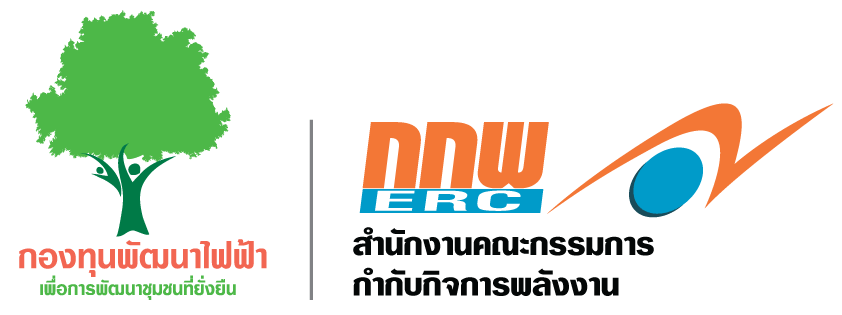 แบบฟอร์มการตรวจสอบความครบถ้วนของเอกสารในการเสนอโครงการชุมชนสำหรับโครงการชุมชนที่มีงบประมาณสูงกว่า ๓๐๐,๐๐๐ บาทต่อโครงการกองทุนพัฒนาไฟฟ้า.................................................................................................แบบฟอร์มการตรวจสอบความครบถ้วนของเอกสารในการเสนอโครงการชุมชนสำหรับโครงการชุมชนที่มีงบประมาณสูงกว่า ๓๐๐,๐๐๐ บาทต่อโครงการกองทุนพัฒนาไฟฟ้า.................................................................................................แบบฟอร์มการตรวจสอบความครบถ้วนของเอกสารในการเสนอโครงการชุมชนสำหรับโครงการชุมชนที่มีงบประมาณสูงกว่า ๓๐๐,๐๐๐ บาทต่อโครงการกองทุนพัฒนาไฟฟ้า.................................................................................................แบบฟอร์มการตรวจสอบความครบถ้วนของเอกสารในการเสนอโครงการชุมชนสำหรับโครงการชุมชนที่มีงบประมาณสูงกว่า ๓๐๐,๐๐๐ บาทต่อโครงการกองทุนพัฒนาไฟฟ้า.................................................................................................แบบฟอร์มการตรวจสอบความครบถ้วนของเอกสารในการเสนอโครงการชุมชนสำหรับโครงการชุมชนที่มีงบประมาณสูงกว่า ๓๐๐,๐๐๐ บาทต่อโครงการกองทุนพัฒนาไฟฟ้า.................................................................................................แบบฟอร์มการตรวจสอบความครบถ้วนของเอกสารในการเสนอโครงการชุมชนสำหรับโครงการชุมชนที่มีงบประมาณสูงกว่า ๓๐๐,๐๐๐ บาทต่อโครงการกองทุนพัฒนาไฟฟ้า.................................................................................................แบบฟอร์มการตรวจสอบความครบถ้วนของเอกสารในการเสนอโครงการชุมชนสำหรับโครงการชุมชนที่มีงบประมาณสูงกว่า ๓๐๐,๐๐๐ บาทต่อโครงการกองทุนพัฒนาไฟฟ้า.................................................................................................แบบฟอร์มการตรวจสอบความครบถ้วนของเอกสารในการเสนอโครงการชุมชนสำหรับโครงการชุมชนที่มีงบประมาณสูงกว่า ๓๐๐,๐๐๐ บาทต่อโครงการกองทุนพัฒนาไฟฟ้า.................................................................................................แบบฟอร์มการตรวจสอบความครบถ้วนของเอกสารในการเสนอโครงการชุมชนสำหรับโครงการชุมชนที่มีงบประมาณสูงกว่า ๓๐๐,๐๐๐ บาทต่อโครงการกองทุนพัฒนาไฟฟ้า.................................................................................................แบบฟอร์มการตรวจสอบความครบถ้วนของเอกสารในการเสนอโครงการชุมชนสำหรับโครงการชุมชนที่มีงบประมาณสูงกว่า ๓๐๐,๐๐๐ บาทต่อโครงการกองทุนพัฒนาไฟฟ้า.................................................................................................แบบฟอร์มการตรวจสอบความครบถ้วนของเอกสารในการเสนอโครงการชุมชนสำหรับโครงการชุมชนที่มีงบประมาณสูงกว่า ๓๐๐,๐๐๐ บาทต่อโครงการกองทุนพัฒนาไฟฟ้า.................................................................................................แบบฟอร์มการตรวจสอบความครบถ้วนของเอกสารในการเสนอโครงการชุมชนสำหรับโครงการชุมชนที่มีงบประมาณสูงกว่า ๓๐๐,๐๐๐ บาทต่อโครงการกองทุนพัฒนาไฟฟ้า.................................................................................................แบบฟอร์มการตรวจสอบความครบถ้วนของเอกสารในการเสนอโครงการชุมชนสำหรับโครงการชุมชนที่มีงบประมาณสูงกว่า ๓๐๐,๐๐๐ บาทต่อโครงการกองทุนพัฒนาไฟฟ้า.................................................................................................แบบฟอร์มการตรวจสอบความครบถ้วนของเอกสารในการเสนอโครงการชุมชนสำหรับโครงการชุมชนที่มีงบประมาณสูงกว่า ๓๐๐,๐๐๐ บาทต่อโครงการกองทุนพัฒนาไฟฟ้า.................................................................................................แบบฟอร์มการตรวจสอบความครบถ้วนของเอกสารในการเสนอโครงการชุมชนสำหรับโครงการชุมชนที่มีงบประมาณสูงกว่า ๓๐๐,๐๐๐ บาทต่อโครงการกองทุนพัฒนาไฟฟ้า.................................................................................................แบบฟอร์มการตรวจสอบความครบถ้วนของเอกสารในการเสนอโครงการชุมชนสำหรับโครงการชุมชนที่มีงบประมาณสูงกว่า ๓๐๐,๐๐๐ บาทต่อโครงการกองทุนพัฒนาไฟฟ้า.................................................................................................แบบฟอร์มการตรวจสอบความครบถ้วนของเอกสารในการเสนอโครงการชุมชนสำหรับโครงการชุมชนที่มีงบประมาณสูงกว่า ๓๐๐,๐๐๐ บาทต่อโครงการกองทุนพัฒนาไฟฟ้า.................................................................................................แบบฟอร์มการตรวจสอบความครบถ้วนของเอกสารในการเสนอโครงการชุมชนสำหรับโครงการชุมชนที่มีงบประมาณสูงกว่า ๓๐๐,๐๐๐ บาทต่อโครงการกองทุนพัฒนาไฟฟ้า.................................................................................................แบบฟอร์มการตรวจสอบความครบถ้วนของเอกสารในการเสนอโครงการชุมชนสำหรับโครงการชุมชนที่มีงบประมาณสูงกว่า ๓๐๐,๐๐๐ บาทต่อโครงการกองทุนพัฒนาไฟฟ้า.................................................................................................แบบฟอร์มการตรวจสอบความครบถ้วนของเอกสารในการเสนอโครงการชุมชนสำหรับโครงการชุมชนที่มีงบประมาณสูงกว่า ๓๐๐,๐๐๐ บาทต่อโครงการกองทุนพัฒนาไฟฟ้า.................................................................................................แบบฟอร์มการตรวจสอบความครบถ้วนของเอกสารในการเสนอโครงการชุมชนสำหรับโครงการชุมชนที่มีงบประมาณสูงกว่า ๓๐๐,๐๐๐ บาทต่อโครงการกองทุนพัฒนาไฟฟ้า.................................................................................................แบบฟอร์มการตรวจสอบความครบถ้วนของเอกสารในการเสนอโครงการชุมชนสำหรับโครงการชุมชนที่มีงบประมาณสูงกว่า ๓๐๐,๐๐๐ บาทต่อโครงการกองทุนพัฒนาไฟฟ้า.................................................................................................แบบฟอร์มการตรวจสอบความครบถ้วนของเอกสารในการเสนอโครงการชุมชนสำหรับโครงการชุมชนที่มีงบประมาณสูงกว่า ๓๐๐,๐๐๐ บาทต่อโครงการกองทุนพัฒนาไฟฟ้า.................................................................................................แบบฟอร์มการตรวจสอบความครบถ้วนของเอกสารในการเสนอโครงการชุมชนสำหรับโครงการชุมชนที่มีงบประมาณสูงกว่า ๓๐๐,๐๐๐ บาทต่อโครงการกองทุนพัฒนาไฟฟ้า.................................................................................................๑) ชื่อโครงการ .................................................................................................................................................................................................................................................................................................................................................................................................................................................................................................................................................................................๑) ชื่อโครงการ .................................................................................................................................................................................................................................................................................................................................................................................................................................................................................................................................................................................๑) ชื่อโครงการ .................................................................................................................................................................................................................................................................................................................................................................................................................................................................................................................................................................................๑) ชื่อโครงการ .................................................................................................................................................................................................................................................................................................................................................................................................................................................................................................................................................................................๑) ชื่อโครงการ .................................................................................................................................................................................................................................................................................................................................................................................................................................................................................................................................................................................๑) ชื่อโครงการ .................................................................................................................................................................................................................................................................................................................................................................................................................................................................................................................................................................................๑) ชื่อโครงการ .................................................................................................................................................................................................................................................................................................................................................................................................................................................................................................................................................................................๑) ชื่อโครงการ .................................................................................................................................................................................................................................................................................................................................................................................................................................................................................................................................................................................๑) ชื่อโครงการ .................................................................................................................................................................................................................................................................................................................................................................................................................................................................................................................................................................................ลำดับที่ของ คพรฟ.....................................ลำดับที่ของ คพรฟ.....................................ลำดับที่ของ คพรฟ.....................................๒) สอดคล้องกับผลสำรวจความต้องการของประชาชนในพื้นที่ประกาศหรือไม่  ไม่สอดคล้อง                  สอดคล้อง     ผ่านการประชาคมเมื่อวันที่  ................................................................................................................๒) สอดคล้องกับผลสำรวจความต้องการของประชาชนในพื้นที่ประกาศหรือไม่  ไม่สอดคล้อง                  สอดคล้อง     ผ่านการประชาคมเมื่อวันที่  ................................................................................................................๒) สอดคล้องกับผลสำรวจความต้องการของประชาชนในพื้นที่ประกาศหรือไม่  ไม่สอดคล้อง                  สอดคล้อง     ผ่านการประชาคมเมื่อวันที่  ................................................................................................................๒) สอดคล้องกับผลสำรวจความต้องการของประชาชนในพื้นที่ประกาศหรือไม่  ไม่สอดคล้อง                  สอดคล้อง     ผ่านการประชาคมเมื่อวันที่  ................................................................................................................๒) สอดคล้องกับผลสำรวจความต้องการของประชาชนในพื้นที่ประกาศหรือไม่  ไม่สอดคล้อง                  สอดคล้อง     ผ่านการประชาคมเมื่อวันที่  ................................................................................................................๒) สอดคล้องกับผลสำรวจความต้องการของประชาชนในพื้นที่ประกาศหรือไม่  ไม่สอดคล้อง                  สอดคล้อง     ผ่านการประชาคมเมื่อวันที่  ................................................................................................................๒) สอดคล้องกับผลสำรวจความต้องการของประชาชนในพื้นที่ประกาศหรือไม่  ไม่สอดคล้อง                  สอดคล้อง     ผ่านการประชาคมเมื่อวันที่  ................................................................................................................๒) สอดคล้องกับผลสำรวจความต้องการของประชาชนในพื้นที่ประกาศหรือไม่  ไม่สอดคล้อง                  สอดคล้อง     ผ่านการประชาคมเมื่อวันที่  ................................................................................................................๒) สอดคล้องกับผลสำรวจความต้องการของประชาชนในพื้นที่ประกาศหรือไม่  ไม่สอดคล้อง                  สอดคล้อง     ผ่านการประชาคมเมื่อวันที่  ................................................................................................................๒) สอดคล้องกับผลสำรวจความต้องการของประชาชนในพื้นที่ประกาศหรือไม่  ไม่สอดคล้อง                  สอดคล้อง     ผ่านการประชาคมเมื่อวันที่  ................................................................................................................๒) สอดคล้องกับผลสำรวจความต้องการของประชาชนในพื้นที่ประกาศหรือไม่  ไม่สอดคล้อง                  สอดคล้อง     ผ่านการประชาคมเมื่อวันที่  ................................................................................................................๒) สอดคล้องกับผลสำรวจความต้องการของประชาชนในพื้นที่ประกาศหรือไม่  ไม่สอดคล้อง                  สอดคล้อง     ผ่านการประชาคมเมื่อวันที่  ................................................................................................................๓) สอดคล้องกับแผนยุทธศาสตร์ของกองทุนฯ ระดับพื้นที่หรือไม่  ไม่สอดคล้อง                  สอดคล้อง     สอดคล้องกับยุทธศาสตร์ที่  .................................................................................................................๓) สอดคล้องกับแผนยุทธศาสตร์ของกองทุนฯ ระดับพื้นที่หรือไม่  ไม่สอดคล้อง                  สอดคล้อง     สอดคล้องกับยุทธศาสตร์ที่  .................................................................................................................๓) สอดคล้องกับแผนยุทธศาสตร์ของกองทุนฯ ระดับพื้นที่หรือไม่  ไม่สอดคล้อง                  สอดคล้อง     สอดคล้องกับยุทธศาสตร์ที่  .................................................................................................................๓) สอดคล้องกับแผนยุทธศาสตร์ของกองทุนฯ ระดับพื้นที่หรือไม่  ไม่สอดคล้อง                  สอดคล้อง     สอดคล้องกับยุทธศาสตร์ที่  .................................................................................................................๓) สอดคล้องกับแผนยุทธศาสตร์ของกองทุนฯ ระดับพื้นที่หรือไม่  ไม่สอดคล้อง                  สอดคล้อง     สอดคล้องกับยุทธศาสตร์ที่  .................................................................................................................๓) สอดคล้องกับแผนยุทธศาสตร์ของกองทุนฯ ระดับพื้นที่หรือไม่  ไม่สอดคล้อง                  สอดคล้อง     สอดคล้องกับยุทธศาสตร์ที่  .................................................................................................................๓) สอดคล้องกับแผนยุทธศาสตร์ของกองทุนฯ ระดับพื้นที่หรือไม่  ไม่สอดคล้อง                  สอดคล้อง     สอดคล้องกับยุทธศาสตร์ที่  .................................................................................................................๓) สอดคล้องกับแผนยุทธศาสตร์ของกองทุนฯ ระดับพื้นที่หรือไม่  ไม่สอดคล้อง                  สอดคล้อง     สอดคล้องกับยุทธศาสตร์ที่  .................................................................................................................๓) สอดคล้องกับแผนยุทธศาสตร์ของกองทุนฯ ระดับพื้นที่หรือไม่  ไม่สอดคล้อง                  สอดคล้อง     สอดคล้องกับยุทธศาสตร์ที่  .................................................................................................................๓) สอดคล้องกับแผนยุทธศาสตร์ของกองทุนฯ ระดับพื้นที่หรือไม่  ไม่สอดคล้อง                  สอดคล้อง     สอดคล้องกับยุทธศาสตร์ที่  .................................................................................................................๓) สอดคล้องกับแผนยุทธศาสตร์ของกองทุนฯ ระดับพื้นที่หรือไม่  ไม่สอดคล้อง                  สอดคล้อง     สอดคล้องกับยุทธศาสตร์ที่  .................................................................................................................๓) สอดคล้องกับแผนยุทธศาสตร์ของกองทุนฯ ระดับพื้นที่หรือไม่  ไม่สอดคล้อง                  สอดคล้อง     สอดคล้องกับยุทธศาสตร์ที่  .................................................................................................................๔) สอดคล้องกับกรอบการจัดสรรเงินกองทุนพัฒนาไฟฟ้าในแผนงานด้านใด๔) สอดคล้องกับกรอบการจัดสรรเงินกองทุนพัฒนาไฟฟ้าในแผนงานด้านใด๔) สอดคล้องกับกรอบการจัดสรรเงินกองทุนพัฒนาไฟฟ้าในแผนงานด้านใด๔) สอดคล้องกับกรอบการจัดสรรเงินกองทุนพัฒนาไฟฟ้าในแผนงานด้านใด๔) สอดคล้องกับกรอบการจัดสรรเงินกองทุนพัฒนาไฟฟ้าในแผนงานด้านใด๔) สอดคล้องกับกรอบการจัดสรรเงินกองทุนพัฒนาไฟฟ้าในแผนงานด้านใด๔) สอดคล้องกับกรอบการจัดสรรเงินกองทุนพัฒนาไฟฟ้าในแผนงานด้านใด๔) สอดคล้องกับกรอบการจัดสรรเงินกองทุนพัฒนาไฟฟ้าในแผนงานด้านใด๔) สอดคล้องกับกรอบการจัดสรรเงินกองทุนพัฒนาไฟฟ้าในแผนงานด้านใด๔) สอดคล้องกับกรอบการจัดสรรเงินกองทุนพัฒนาไฟฟ้าในแผนงานด้านใด๔) สอดคล้องกับกรอบการจัดสรรเงินกองทุนพัฒนาไฟฟ้าในแผนงานด้านใด๔) สอดคล้องกับกรอบการจัดสรรเงินกองทุนพัฒนาไฟฟ้าในแผนงานด้านใด ๑. ด้านการส่งเสริมคุณภาพชีวิต สุขภาพ  และสุขภาวะ ๑. ด้านการส่งเสริมคุณภาพชีวิต สุขภาพ  และสุขภาวะ ๑. ด้านการส่งเสริมคุณภาพชีวิต สุขภาพ  และสุขภาวะ ๑. ด้านการส่งเสริมคุณภาพชีวิต สุขภาพ  และสุขภาวะ ๑. ด้านการส่งเสริมคุณภาพชีวิต สุขภาพ  และสุขภาวะ ๗.   ด้านการพัฒนาชุมชน ๗.   ด้านการพัฒนาชุมชน ๗.   ด้านการพัฒนาชุมชน ๗.   ด้านการพัฒนาชุมชน ๗.   ด้านการพัฒนาชุมชน ๗.   ด้านการพัฒนาชุมชน ๗.   ด้านการพัฒนาชุมชน ๒. ด้านการพัฒนาอาชีพ ๒. ด้านการพัฒนาอาชีพ ๒. ด้านการพัฒนาอาชีพ ๒. ด้านการพัฒนาอาชีพ ๒. ด้านการพัฒนาอาชีพ ๘.   ด้านการอนุรักษ์และฟื้นฟูสิ่งแวดล้อม ๘.   ด้านการอนุรักษ์และฟื้นฟูสิ่งแวดล้อม ๘.   ด้านการอนุรักษ์และฟื้นฟูสิ่งแวดล้อม ๘.   ด้านการอนุรักษ์และฟื้นฟูสิ่งแวดล้อม ๘.   ด้านการอนุรักษ์และฟื้นฟูสิ่งแวดล้อม ๘.   ด้านการอนุรักษ์และฟื้นฟูสิ่งแวดล้อม ๘.   ด้านการอนุรักษ์และฟื้นฟูสิ่งแวดล้อม ๓. ด้านการพัฒนาการเกษตร ๓. ด้านการพัฒนาการเกษตร ๓. ด้านการพัฒนาการเกษตร ๓. ด้านการพัฒนาการเกษตร ๓. ด้านการพัฒนาการเกษตร ๙.   ด้านการใช้จ่ายกรณีฉุกเฉิน ๙.   ด้านการใช้จ่ายกรณีฉุกเฉิน ๙.   ด้านการใช้จ่ายกรณีฉุกเฉิน ๙.   ด้านการใช้จ่ายกรณีฉุกเฉิน ๙.   ด้านการใช้จ่ายกรณีฉุกเฉิน ๙.   ด้านการใช้จ่ายกรณีฉุกเฉิน ๙.   ด้านการใช้จ่ายกรณีฉุกเฉิน ๔. ด้านการพัฒนาเศรษฐกิจชุมชน ๔. ด้านการพัฒนาเศรษฐกิจชุมชน ๔. ด้านการพัฒนาเศรษฐกิจชุมชน ๔. ด้านการพัฒนาเศรษฐกิจชุมชน ๔. ด้านการพัฒนาเศรษฐกิจชุมชน ๑๐. ด้านการพัฒนาศักยภาพผู้เกี่ยวข้องกับกองทุน ๑๐. ด้านการพัฒนาศักยภาพผู้เกี่ยวข้องกับกองทุน ๑๐. ด้านการพัฒนาศักยภาพผู้เกี่ยวข้องกับกองทุน ๑๐. ด้านการพัฒนาศักยภาพผู้เกี่ยวข้องกับกองทุน ๑๐. ด้านการพัฒนาศักยภาพผู้เกี่ยวข้องกับกองทุน ๑๐. ด้านการพัฒนาศักยภาพผู้เกี่ยวข้องกับกองทุน ๑๐. ด้านการพัฒนาศักยภาพผู้เกี่ยวข้องกับกองทุน ๕. ด้านการพัฒนาคุณภาพชีวิต ๕. ด้านการพัฒนาคุณภาพชีวิต ๕. ด้านการพัฒนาคุณภาพชีวิต ๕. ด้านการพัฒนาคุณภาพชีวิต ๕. ด้านการพัฒนาคุณภาพชีวิต ๑๑. ด้านอื่น ๆ ๑๑. ด้านอื่น ๆ ๑๑. ด้านอื่น ๆ ๑๑. ด้านอื่น ๆ ๑๑. ด้านอื่น ๆ ๑๑. ด้านอื่น ๆ ๑๑. ด้านอื่น ๆ ๖. ด้านการพัฒนาการศึกษา ศาสนา วัฒนธรรม และประเพณีท้องถิ่น ๖. ด้านการพัฒนาการศึกษา ศาสนา วัฒนธรรม และประเพณีท้องถิ่น ๖. ด้านการพัฒนาการศึกษา ศาสนา วัฒนธรรม และประเพณีท้องถิ่น ๖. ด้านการพัฒนาการศึกษา ศาสนา วัฒนธรรม และประเพณีท้องถิ่น ๖. ด้านการพัฒนาการศึกษา ศาสนา วัฒนธรรม และประเพณีท้องถิ่น ๖. ด้านการพัฒนาการศึกษา ศาสนา วัฒนธรรม และประเพณีท้องถิ่น ๖. ด้านการพัฒนาการศึกษา ศาสนา วัฒนธรรม และประเพณีท้องถิ่น ๖. ด้านการพัฒนาการศึกษา ศาสนา วัฒนธรรม และประเพณีท้องถิ่น ๖. ด้านการพัฒนาการศึกษา ศาสนา วัฒนธรรม และประเพณีท้องถิ่น ๖. ด้านการพัฒนาการศึกษา ศาสนา วัฒนธรรม และประเพณีท้องถิ่น ๖. ด้านการพัฒนาการศึกษา ศาสนา วัฒนธรรม และประเพณีท้องถิ่น ๖. ด้านการพัฒนาการศึกษา ศาสนา วัฒนธรรม และประเพณีท้องถิ่น๕) หน่วยดำเนินโครงการ๕) หน่วยดำเนินโครงการ๕) หน่วยดำเนินโครงการ๕) หน่วยดำเนินโครงการ๕) หน่วยดำเนินโครงการ๕) หน่วยดำเนินโครงการ๕) หน่วยดำเนินโครงการ๕) หน่วยดำเนินโครงการ๕) หน่วยดำเนินโครงการ๕) หน่วยดำเนินโครงการ๕) หน่วยดำเนินโครงการ๕) หน่วยดำเนินโครงการ ชุมชน    คพรฟ.    ราชการ  ระบุชื่อหน่วยงาน ...................................................   อื่นๆ ระบุ ................................................... ชุมชน    คพรฟ.    ราชการ  ระบุชื่อหน่วยงาน ...................................................   อื่นๆ ระบุ ................................................... ชุมชน    คพรฟ.    ราชการ  ระบุชื่อหน่วยงาน ...................................................   อื่นๆ ระบุ ................................................... ชุมชน    คพรฟ.    ราชการ  ระบุชื่อหน่วยงาน ...................................................   อื่นๆ ระบุ ................................................... ชุมชน    คพรฟ.    ราชการ  ระบุชื่อหน่วยงาน ...................................................   อื่นๆ ระบุ ................................................... ชุมชน    คพรฟ.    ราชการ  ระบุชื่อหน่วยงาน ...................................................   อื่นๆ ระบุ ................................................... ชุมชน    คพรฟ.    ราชการ  ระบุชื่อหน่วยงาน ...................................................   อื่นๆ ระบุ ................................................... ชุมชน    คพรฟ.    ราชการ  ระบุชื่อหน่วยงาน ...................................................   อื่นๆ ระบุ ................................................... ชุมชน    คพรฟ.    ราชการ  ระบุชื่อหน่วยงาน ...................................................   อื่นๆ ระบุ ................................................... ชุมชน    คพรฟ.    ราชการ  ระบุชื่อหน่วยงาน ...................................................   อื่นๆ ระบุ ................................................... ชุมชน    คพรฟ.    ราชการ  ระบุชื่อหน่วยงาน ...................................................   อื่นๆ ระบุ ................................................... ชุมชน    คพรฟ.    ราชการ  ระบุชื่อหน่วยงาน ...................................................   อื่นๆ ระบุ ...................................................๖) ดำเนินโครงการการแล้วเสร็จภายในปีงบประมาณหรือไม่ แล้วเสร็จ       งบประมาณที่เสนอขอจำนวน …………………..................................……………….. บาท  ไม่แล้วเสร็จ     เป็นโครงการต่อเนื่องระยะเวลา ........................ ปี๖) ดำเนินโครงการการแล้วเสร็จภายในปีงบประมาณหรือไม่ แล้วเสร็จ       งบประมาณที่เสนอขอจำนวน …………………..................................……………….. บาท  ไม่แล้วเสร็จ     เป็นโครงการต่อเนื่องระยะเวลา ........................ ปี๖) ดำเนินโครงการการแล้วเสร็จภายในปีงบประมาณหรือไม่ แล้วเสร็จ       งบประมาณที่เสนอขอจำนวน …………………..................................……………….. บาท  ไม่แล้วเสร็จ     เป็นโครงการต่อเนื่องระยะเวลา ........................ ปี๖) ดำเนินโครงการการแล้วเสร็จภายในปีงบประมาณหรือไม่ แล้วเสร็จ       งบประมาณที่เสนอขอจำนวน …………………..................................……………….. บาท  ไม่แล้วเสร็จ     เป็นโครงการต่อเนื่องระยะเวลา ........................ ปี๖) ดำเนินโครงการการแล้วเสร็จภายในปีงบประมาณหรือไม่ แล้วเสร็จ       งบประมาณที่เสนอขอจำนวน …………………..................................……………….. บาท  ไม่แล้วเสร็จ     เป็นโครงการต่อเนื่องระยะเวลา ........................ ปี๖) ดำเนินโครงการการแล้วเสร็จภายในปีงบประมาณหรือไม่ แล้วเสร็จ       งบประมาณที่เสนอขอจำนวน …………………..................................……………….. บาท  ไม่แล้วเสร็จ     เป็นโครงการต่อเนื่องระยะเวลา ........................ ปี๖) ดำเนินโครงการการแล้วเสร็จภายในปีงบประมาณหรือไม่ แล้วเสร็จ       งบประมาณที่เสนอขอจำนวน …………………..................................……………….. บาท  ไม่แล้วเสร็จ     เป็นโครงการต่อเนื่องระยะเวลา ........................ ปี๖) ดำเนินโครงการการแล้วเสร็จภายในปีงบประมาณหรือไม่ แล้วเสร็จ       งบประมาณที่เสนอขอจำนวน …………………..................................……………….. บาท  ไม่แล้วเสร็จ     เป็นโครงการต่อเนื่องระยะเวลา ........................ ปี๖) ดำเนินโครงการการแล้วเสร็จภายในปีงบประมาณหรือไม่ แล้วเสร็จ       งบประมาณที่เสนอขอจำนวน …………………..................................……………….. บาท  ไม่แล้วเสร็จ     เป็นโครงการต่อเนื่องระยะเวลา ........................ ปี๖) ดำเนินโครงการการแล้วเสร็จภายในปีงบประมาณหรือไม่ แล้วเสร็จ       งบประมาณที่เสนอขอจำนวน …………………..................................……………….. บาท  ไม่แล้วเสร็จ     เป็นโครงการต่อเนื่องระยะเวลา ........................ ปี๖) ดำเนินโครงการการแล้วเสร็จภายในปีงบประมาณหรือไม่ แล้วเสร็จ       งบประมาณที่เสนอขอจำนวน …………………..................................……………….. บาท  ไม่แล้วเสร็จ     เป็นโครงการต่อเนื่องระยะเวลา ........................ ปี๖) ดำเนินโครงการการแล้วเสร็จภายในปีงบประมาณหรือไม่ แล้วเสร็จ       งบประมาณที่เสนอขอจำนวน …………………..................................……………….. บาท  ไม่แล้วเสร็จ     เป็นโครงการต่อเนื่องระยะเวลา ........................ ปีรายละเอียดของงบประมาณรายละเอียดของงบประมาณปีงบประมาณ พ.ศ.ปีงบประมาณ พ.ศ.ปีงบประมาณ พ.ศ.ปีงบประมาณ พ.ศ.ปีงบประมาณ พ.ศ.ปีงบประมาณ พ.ศ.ปีงบประมาณ พ.ศ.ปีงบประมาณ พ.ศ.รวมรวมรายละเอียดของงบประมาณรายละเอียดของงบประมาณรวมรวมงบประมาณกองทุนฯงบประมาณกองทุนฯงบประมาณสนับสนุนจากหน่วยงานอื่น (ถ้ามี)งบประมาณสนับสนุนจากหน่วยงานอื่น (ถ้ามี)๑. ...........................................................๑. ...........................................................๒. ...........................................................๒. ...........................................................๓. ...........................................................๓. ...........................................................อื่น ๆ .......................................................อื่น ๆ .......................................................รวมทั้งสิ้นรวมทั้งสิ้น๗) ประเภทของโครงการและเอกสารประกอบการพิจารณา ๗) ประเภทของโครงการและเอกสารประกอบการพิจารณา ๗) ประเภทของโครงการและเอกสารประกอบการพิจารณา ๗) ประเภทของโครงการและเอกสารประกอบการพิจารณา ๗) ประเภทของโครงการและเอกสารประกอบการพิจารณา ๗) ประเภทของโครงการและเอกสารประกอบการพิจารณา ๗) ประเภทของโครงการและเอกสารประกอบการพิจารณา ๗) ประเภทของโครงการและเอกสารประกอบการพิจารณา ๗) ประเภทของโครงการและเอกสารประกอบการพิจารณา ๗) ประเภทของโครงการและเอกสารประกอบการพิจารณา ๗) ประเภทของโครงการและเอกสารประกอบการพิจารณา ๗.๑ การตรวจสอบรายละเอียดเบื้องต้นเอกสารประกอบการพิจารณา เอกสารแสดงการตรวจสอบความซ้ำซ้อนกับงบประมาณของหน่วยงานราชการที่เกี่ยวข้อง เอกสารแสดงการตรวจสอบพื้นที่ดำเนินโครงการ เอกสารแสดงการอนุญาตให้ใช้ประโยชน์ที่ดินหรืออาคารจากหน่วยงานที่เกี่ยวข้องหรือเจ้าของสถานที่ เอกสารประมาณราคาที่มีการลงลายมือชื่อรับรอง ผลการดำเนินโครงการหรือผลการประเมินโครงการที่ผ่านมา (กรณีที่เป็นโครงการต่อเนื่อง)เอกสารประกอบการพิจารณา เอกสารแสดงการตรวจสอบความซ้ำซ้อนกับงบประมาณของหน่วยงานราชการที่เกี่ยวข้อง เอกสารแสดงการตรวจสอบพื้นที่ดำเนินโครงการ เอกสารแสดงการอนุญาตให้ใช้ประโยชน์ที่ดินหรืออาคารจากหน่วยงานที่เกี่ยวข้องหรือเจ้าของสถานที่ เอกสารประมาณราคาที่มีการลงลายมือชื่อรับรอง ผลการดำเนินโครงการหรือผลการประเมินโครงการที่ผ่านมา (กรณีที่เป็นโครงการต่อเนื่อง)เอกสารประกอบการพิจารณา เอกสารแสดงการตรวจสอบความซ้ำซ้อนกับงบประมาณของหน่วยงานราชการที่เกี่ยวข้อง เอกสารแสดงการตรวจสอบพื้นที่ดำเนินโครงการ เอกสารแสดงการอนุญาตให้ใช้ประโยชน์ที่ดินหรืออาคารจากหน่วยงานที่เกี่ยวข้องหรือเจ้าของสถานที่ เอกสารประมาณราคาที่มีการลงลายมือชื่อรับรอง ผลการดำเนินโครงการหรือผลการประเมินโครงการที่ผ่านมา (กรณีที่เป็นโครงการต่อเนื่อง)เอกสารประกอบการพิจารณา เอกสารแสดงการตรวจสอบความซ้ำซ้อนกับงบประมาณของหน่วยงานราชการที่เกี่ยวข้อง เอกสารแสดงการตรวจสอบพื้นที่ดำเนินโครงการ เอกสารแสดงการอนุญาตให้ใช้ประโยชน์ที่ดินหรืออาคารจากหน่วยงานที่เกี่ยวข้องหรือเจ้าของสถานที่ เอกสารประมาณราคาที่มีการลงลายมือชื่อรับรอง ผลการดำเนินโครงการหรือผลการประเมินโครงการที่ผ่านมา (กรณีที่เป็นโครงการต่อเนื่อง)เอกสารประกอบการพิจารณา เอกสารแสดงการตรวจสอบความซ้ำซ้อนกับงบประมาณของหน่วยงานราชการที่เกี่ยวข้อง เอกสารแสดงการตรวจสอบพื้นที่ดำเนินโครงการ เอกสารแสดงการอนุญาตให้ใช้ประโยชน์ที่ดินหรืออาคารจากหน่วยงานที่เกี่ยวข้องหรือเจ้าของสถานที่ เอกสารประมาณราคาที่มีการลงลายมือชื่อรับรอง ผลการดำเนินโครงการหรือผลการประเมินโครงการที่ผ่านมา (กรณีที่เป็นโครงการต่อเนื่อง)เอกสารประกอบการพิจารณา เอกสารแสดงการตรวจสอบความซ้ำซ้อนกับงบประมาณของหน่วยงานราชการที่เกี่ยวข้อง เอกสารแสดงการตรวจสอบพื้นที่ดำเนินโครงการ เอกสารแสดงการอนุญาตให้ใช้ประโยชน์ที่ดินหรืออาคารจากหน่วยงานที่เกี่ยวข้องหรือเจ้าของสถานที่ เอกสารประมาณราคาที่มีการลงลายมือชื่อรับรอง ผลการดำเนินโครงการหรือผลการประเมินโครงการที่ผ่านมา (กรณีที่เป็นโครงการต่อเนื่อง)เอกสารประกอบการพิจารณา เอกสารแสดงการตรวจสอบความซ้ำซ้อนกับงบประมาณของหน่วยงานราชการที่เกี่ยวข้อง เอกสารแสดงการตรวจสอบพื้นที่ดำเนินโครงการ เอกสารแสดงการอนุญาตให้ใช้ประโยชน์ที่ดินหรืออาคารจากหน่วยงานที่เกี่ยวข้องหรือเจ้าของสถานที่ เอกสารประมาณราคาที่มีการลงลายมือชื่อรับรอง ผลการดำเนินโครงการหรือผลการประเมินโครงการที่ผ่านมา (กรณีที่เป็นโครงการต่อเนื่อง)เอกสารประกอบการพิจารณา เอกสารแสดงการตรวจสอบความซ้ำซ้อนกับงบประมาณของหน่วยงานราชการที่เกี่ยวข้อง เอกสารแสดงการตรวจสอบพื้นที่ดำเนินโครงการ เอกสารแสดงการอนุญาตให้ใช้ประโยชน์ที่ดินหรืออาคารจากหน่วยงานที่เกี่ยวข้องหรือเจ้าของสถานที่ เอกสารประมาณราคาที่มีการลงลายมือชื่อรับรอง ผลการดำเนินโครงการหรือผลการประเมินโครงการที่ผ่านมา (กรณีที่เป็นโครงการต่อเนื่อง)เอกสารประกอบการพิจารณา เอกสารแสดงการตรวจสอบความซ้ำซ้อนกับงบประมาณของหน่วยงานราชการที่เกี่ยวข้อง เอกสารแสดงการตรวจสอบพื้นที่ดำเนินโครงการ เอกสารแสดงการอนุญาตให้ใช้ประโยชน์ที่ดินหรืออาคารจากหน่วยงานที่เกี่ยวข้องหรือเจ้าของสถานที่ เอกสารประมาณราคาที่มีการลงลายมือชื่อรับรอง ผลการดำเนินโครงการหรือผลการประเมินโครงการที่ผ่านมา (กรณีที่เป็นโครงการต่อเนื่อง)เอกสารประกอบการพิจารณา เอกสารแสดงการตรวจสอบความซ้ำซ้อนกับงบประมาณของหน่วยงานราชการที่เกี่ยวข้อง เอกสารแสดงการตรวจสอบพื้นที่ดำเนินโครงการ เอกสารแสดงการอนุญาตให้ใช้ประโยชน์ที่ดินหรืออาคารจากหน่วยงานที่เกี่ยวข้องหรือเจ้าของสถานที่ เอกสารประมาณราคาที่มีการลงลายมือชื่อรับรอง ผลการดำเนินโครงการหรือผลการประเมินโครงการที่ผ่านมา (กรณีที่เป็นโครงการต่อเนื่อง)๗.๒ โครงการประเภทก่อสร้าง  ก่อสร้าง/ปรับปรุงอาคาร ก่อสร้าง/ปรับปรุงถนน สะพาน ขยายเขต ปรับปรุง ระบบไฟฟ้า ระบบประปา การขุดบ่อบาดาล การติดตั้งไฟสาธารณะ การขุดลอกคูคลอง แหล่งน้ำสาธารณะ อื่นๆ ......................................... ........................................................เอกสารประกอบการพิจารณา แบบรูปรายการ/แบบแปลนการก่อสร้าง/ปริมาณงานก่อสร้าง ที่มีการลงลายมือชื่อรับรอง เอกสารแสดงการยินยอมรับเป็นหน่วยดำเนินการจากหน่วยงานราชการที่เกี่ยวข้อง เอกสารแสดงการยินยอมเป็นผู้รับภาระค่าใช้จ่ายที่เกี่ยวเนื่อง ภายหลังที่ดำเนินโครงการแล้วเสร็จ เอกสารแสดงจำนวนครัวเรือนที่ได้รับประโยชน์ กรณีโครงการขุดบ่อบาดาล         ข้อมูลสถิติความต้องการใช้น้ำ ศักยภาพของแหล่งน้ำ/ระบบประปาในปัจจุบัน         ข้อมูลการทดสอบปริมาณน้ำและการวิเคราะห์คุณภาพแหล่งน้ำดิบ อื่นๆ ..............................................................................................................................................เอกสารประกอบการพิจารณา แบบรูปรายการ/แบบแปลนการก่อสร้าง/ปริมาณงานก่อสร้าง ที่มีการลงลายมือชื่อรับรอง เอกสารแสดงการยินยอมรับเป็นหน่วยดำเนินการจากหน่วยงานราชการที่เกี่ยวข้อง เอกสารแสดงการยินยอมเป็นผู้รับภาระค่าใช้จ่ายที่เกี่ยวเนื่อง ภายหลังที่ดำเนินโครงการแล้วเสร็จ เอกสารแสดงจำนวนครัวเรือนที่ได้รับประโยชน์ กรณีโครงการขุดบ่อบาดาล         ข้อมูลสถิติความต้องการใช้น้ำ ศักยภาพของแหล่งน้ำ/ระบบประปาในปัจจุบัน         ข้อมูลการทดสอบปริมาณน้ำและการวิเคราะห์คุณภาพแหล่งน้ำดิบ อื่นๆ ..............................................................................................................................................เอกสารประกอบการพิจารณา แบบรูปรายการ/แบบแปลนการก่อสร้าง/ปริมาณงานก่อสร้าง ที่มีการลงลายมือชื่อรับรอง เอกสารแสดงการยินยอมรับเป็นหน่วยดำเนินการจากหน่วยงานราชการที่เกี่ยวข้อง เอกสารแสดงการยินยอมเป็นผู้รับภาระค่าใช้จ่ายที่เกี่ยวเนื่อง ภายหลังที่ดำเนินโครงการแล้วเสร็จ เอกสารแสดงจำนวนครัวเรือนที่ได้รับประโยชน์ กรณีโครงการขุดบ่อบาดาล         ข้อมูลสถิติความต้องการใช้น้ำ ศักยภาพของแหล่งน้ำ/ระบบประปาในปัจจุบัน         ข้อมูลการทดสอบปริมาณน้ำและการวิเคราะห์คุณภาพแหล่งน้ำดิบ อื่นๆ ..............................................................................................................................................เอกสารประกอบการพิจารณา แบบรูปรายการ/แบบแปลนการก่อสร้าง/ปริมาณงานก่อสร้าง ที่มีการลงลายมือชื่อรับรอง เอกสารแสดงการยินยอมรับเป็นหน่วยดำเนินการจากหน่วยงานราชการที่เกี่ยวข้อง เอกสารแสดงการยินยอมเป็นผู้รับภาระค่าใช้จ่ายที่เกี่ยวเนื่อง ภายหลังที่ดำเนินโครงการแล้วเสร็จ เอกสารแสดงจำนวนครัวเรือนที่ได้รับประโยชน์ กรณีโครงการขุดบ่อบาดาล         ข้อมูลสถิติความต้องการใช้น้ำ ศักยภาพของแหล่งน้ำ/ระบบประปาในปัจจุบัน         ข้อมูลการทดสอบปริมาณน้ำและการวิเคราะห์คุณภาพแหล่งน้ำดิบ อื่นๆ ..............................................................................................................................................เอกสารประกอบการพิจารณา แบบรูปรายการ/แบบแปลนการก่อสร้าง/ปริมาณงานก่อสร้าง ที่มีการลงลายมือชื่อรับรอง เอกสารแสดงการยินยอมรับเป็นหน่วยดำเนินการจากหน่วยงานราชการที่เกี่ยวข้อง เอกสารแสดงการยินยอมเป็นผู้รับภาระค่าใช้จ่ายที่เกี่ยวเนื่อง ภายหลังที่ดำเนินโครงการแล้วเสร็จ เอกสารแสดงจำนวนครัวเรือนที่ได้รับประโยชน์ กรณีโครงการขุดบ่อบาดาล         ข้อมูลสถิติความต้องการใช้น้ำ ศักยภาพของแหล่งน้ำ/ระบบประปาในปัจจุบัน         ข้อมูลการทดสอบปริมาณน้ำและการวิเคราะห์คุณภาพแหล่งน้ำดิบ อื่นๆ ..............................................................................................................................................เอกสารประกอบการพิจารณา แบบรูปรายการ/แบบแปลนการก่อสร้าง/ปริมาณงานก่อสร้าง ที่มีการลงลายมือชื่อรับรอง เอกสารแสดงการยินยอมรับเป็นหน่วยดำเนินการจากหน่วยงานราชการที่เกี่ยวข้อง เอกสารแสดงการยินยอมเป็นผู้รับภาระค่าใช้จ่ายที่เกี่ยวเนื่อง ภายหลังที่ดำเนินโครงการแล้วเสร็จ เอกสารแสดงจำนวนครัวเรือนที่ได้รับประโยชน์ กรณีโครงการขุดบ่อบาดาล         ข้อมูลสถิติความต้องการใช้น้ำ ศักยภาพของแหล่งน้ำ/ระบบประปาในปัจจุบัน         ข้อมูลการทดสอบปริมาณน้ำและการวิเคราะห์คุณภาพแหล่งน้ำดิบ อื่นๆ ..............................................................................................................................................เอกสารประกอบการพิจารณา แบบรูปรายการ/แบบแปลนการก่อสร้าง/ปริมาณงานก่อสร้าง ที่มีการลงลายมือชื่อรับรอง เอกสารแสดงการยินยอมรับเป็นหน่วยดำเนินการจากหน่วยงานราชการที่เกี่ยวข้อง เอกสารแสดงการยินยอมเป็นผู้รับภาระค่าใช้จ่ายที่เกี่ยวเนื่อง ภายหลังที่ดำเนินโครงการแล้วเสร็จ เอกสารแสดงจำนวนครัวเรือนที่ได้รับประโยชน์ กรณีโครงการขุดบ่อบาดาล         ข้อมูลสถิติความต้องการใช้น้ำ ศักยภาพของแหล่งน้ำ/ระบบประปาในปัจจุบัน         ข้อมูลการทดสอบปริมาณน้ำและการวิเคราะห์คุณภาพแหล่งน้ำดิบ อื่นๆ ..............................................................................................................................................เอกสารประกอบการพิจารณา แบบรูปรายการ/แบบแปลนการก่อสร้าง/ปริมาณงานก่อสร้าง ที่มีการลงลายมือชื่อรับรอง เอกสารแสดงการยินยอมรับเป็นหน่วยดำเนินการจากหน่วยงานราชการที่เกี่ยวข้อง เอกสารแสดงการยินยอมเป็นผู้รับภาระค่าใช้จ่ายที่เกี่ยวเนื่อง ภายหลังที่ดำเนินโครงการแล้วเสร็จ เอกสารแสดงจำนวนครัวเรือนที่ได้รับประโยชน์ กรณีโครงการขุดบ่อบาดาล         ข้อมูลสถิติความต้องการใช้น้ำ ศักยภาพของแหล่งน้ำ/ระบบประปาในปัจจุบัน         ข้อมูลการทดสอบปริมาณน้ำและการวิเคราะห์คุณภาพแหล่งน้ำดิบ อื่นๆ ..............................................................................................................................................เอกสารประกอบการพิจารณา แบบรูปรายการ/แบบแปลนการก่อสร้าง/ปริมาณงานก่อสร้าง ที่มีการลงลายมือชื่อรับรอง เอกสารแสดงการยินยอมรับเป็นหน่วยดำเนินการจากหน่วยงานราชการที่เกี่ยวข้อง เอกสารแสดงการยินยอมเป็นผู้รับภาระค่าใช้จ่ายที่เกี่ยวเนื่อง ภายหลังที่ดำเนินโครงการแล้วเสร็จ เอกสารแสดงจำนวนครัวเรือนที่ได้รับประโยชน์ กรณีโครงการขุดบ่อบาดาล         ข้อมูลสถิติความต้องการใช้น้ำ ศักยภาพของแหล่งน้ำ/ระบบประปาในปัจจุบัน         ข้อมูลการทดสอบปริมาณน้ำและการวิเคราะห์คุณภาพแหล่งน้ำดิบ อื่นๆ ..............................................................................................................................................เอกสารประกอบการพิจารณา แบบรูปรายการ/แบบแปลนการก่อสร้าง/ปริมาณงานก่อสร้าง ที่มีการลงลายมือชื่อรับรอง เอกสารแสดงการยินยอมรับเป็นหน่วยดำเนินการจากหน่วยงานราชการที่เกี่ยวข้อง เอกสารแสดงการยินยอมเป็นผู้รับภาระค่าใช้จ่ายที่เกี่ยวเนื่อง ภายหลังที่ดำเนินโครงการแล้วเสร็จ เอกสารแสดงจำนวนครัวเรือนที่ได้รับประโยชน์ กรณีโครงการขุดบ่อบาดาล         ข้อมูลสถิติความต้องการใช้น้ำ ศักยภาพของแหล่งน้ำ/ระบบประปาในปัจจุบัน         ข้อมูลการทดสอบปริมาณน้ำและการวิเคราะห์คุณภาพแหล่งน้ำดิบ อื่นๆ ..............................................................................................................................................๗.๓ โครงการประเภทจัดซื้อ จัดซื้อ โต๊ะ เก้าอี้ เต็นท์ อุปกรณ์เครื่องครัว จัดซื้อคอมพิวเตอร์ และครุภัณฑ์คอมพิวเตอร์ จัดซื้อวิทยุสื่อสาร เลื่อยโซ่ยนต์ จัดซื้อกล้องวงจรปิด เครื่องเสียง และระบบกระจายเสียง จัดซื้อยานพาหนะ  จัดซื้อเครื่องกรองน้ำ ถังเก็บน้ำ อื่นๆ ......................................... ........................................................เอกสารประกอบการพิจารณา คุณลักษณะเฉพาะของวัสดุอุปกรณ์ต่างๆ ได้แก่  สำนักงบประมาณ   หน่วยราชการอื่น แนวทางการบริหารจัดการโครงการ/การถือครองทรัพย์สิน เอกสารแสดงการตรวจสอบพื้นที่ที่ได้จัดซื้อไปแล้ว เอกสารแสดงการอนุญาตการใช้งานตามกฎหมายที่เกี่ยวข้อง เอกสารแสดงการยินยอมเป็นผู้รับภาระค่าใช้จ่ายที่เกี่ยวเนื่อง ภายหลังที่ดำเนินโครงการแล้วเสร็จ กรณีติดตั้งกล้องวงจรปิด        เอกสารแสดงแผนผังจุดติดตั้งกล้องวงจรปิด        แนวทางการเชื่อมโยงข้อมูลเพื่อใช้งานร่วมกันระหว่างหน่วยงานของรัฐและหน่วยงานที่ติดตั้ง กรณีจัดซื้อยานพาหนะ        ข้อมูลสถิติการใช้งาน ความจำเป็น รายละเอียดการซ่อมบำรุง จำนวนที่มีอยู่ในปัจจุบัน        เอกสารแสดงการจำหน่ายรถคันเก่าของจากบัญชีครุภัณฑ์ของทางราชการ กรณีจัดซื้อติดตั้งเครื่องกรองน้ำบนที่ส่วนบุคคล        เอกสารแสดงการจดทะเบียนสิทธิเหนือพื้นดิน        บันทึกข้อตกลงระหว่างกองทุนฯ กับเจ้าของสถานที่ที่จะติดตั้งเครื่องกรองน้ำ อื่นๆ ..............................................................................................................................................เอกสารประกอบการพิจารณา คุณลักษณะเฉพาะของวัสดุอุปกรณ์ต่างๆ ได้แก่  สำนักงบประมาณ   หน่วยราชการอื่น แนวทางการบริหารจัดการโครงการ/การถือครองทรัพย์สิน เอกสารแสดงการตรวจสอบพื้นที่ที่ได้จัดซื้อไปแล้ว เอกสารแสดงการอนุญาตการใช้งานตามกฎหมายที่เกี่ยวข้อง เอกสารแสดงการยินยอมเป็นผู้รับภาระค่าใช้จ่ายที่เกี่ยวเนื่อง ภายหลังที่ดำเนินโครงการแล้วเสร็จ กรณีติดตั้งกล้องวงจรปิด        เอกสารแสดงแผนผังจุดติดตั้งกล้องวงจรปิด        แนวทางการเชื่อมโยงข้อมูลเพื่อใช้งานร่วมกันระหว่างหน่วยงานของรัฐและหน่วยงานที่ติดตั้ง กรณีจัดซื้อยานพาหนะ        ข้อมูลสถิติการใช้งาน ความจำเป็น รายละเอียดการซ่อมบำรุง จำนวนที่มีอยู่ในปัจจุบัน        เอกสารแสดงการจำหน่ายรถคันเก่าของจากบัญชีครุภัณฑ์ของทางราชการ กรณีจัดซื้อติดตั้งเครื่องกรองน้ำบนที่ส่วนบุคคล        เอกสารแสดงการจดทะเบียนสิทธิเหนือพื้นดิน        บันทึกข้อตกลงระหว่างกองทุนฯ กับเจ้าของสถานที่ที่จะติดตั้งเครื่องกรองน้ำ อื่นๆ ..............................................................................................................................................เอกสารประกอบการพิจารณา คุณลักษณะเฉพาะของวัสดุอุปกรณ์ต่างๆ ได้แก่  สำนักงบประมาณ   หน่วยราชการอื่น แนวทางการบริหารจัดการโครงการ/การถือครองทรัพย์สิน เอกสารแสดงการตรวจสอบพื้นที่ที่ได้จัดซื้อไปแล้ว เอกสารแสดงการอนุญาตการใช้งานตามกฎหมายที่เกี่ยวข้อง เอกสารแสดงการยินยอมเป็นผู้รับภาระค่าใช้จ่ายที่เกี่ยวเนื่อง ภายหลังที่ดำเนินโครงการแล้วเสร็จ กรณีติดตั้งกล้องวงจรปิด        เอกสารแสดงแผนผังจุดติดตั้งกล้องวงจรปิด        แนวทางการเชื่อมโยงข้อมูลเพื่อใช้งานร่วมกันระหว่างหน่วยงานของรัฐและหน่วยงานที่ติดตั้ง กรณีจัดซื้อยานพาหนะ        ข้อมูลสถิติการใช้งาน ความจำเป็น รายละเอียดการซ่อมบำรุง จำนวนที่มีอยู่ในปัจจุบัน        เอกสารแสดงการจำหน่ายรถคันเก่าของจากบัญชีครุภัณฑ์ของทางราชการ กรณีจัดซื้อติดตั้งเครื่องกรองน้ำบนที่ส่วนบุคคล        เอกสารแสดงการจดทะเบียนสิทธิเหนือพื้นดิน        บันทึกข้อตกลงระหว่างกองทุนฯ กับเจ้าของสถานที่ที่จะติดตั้งเครื่องกรองน้ำ อื่นๆ ..............................................................................................................................................เอกสารประกอบการพิจารณา คุณลักษณะเฉพาะของวัสดุอุปกรณ์ต่างๆ ได้แก่  สำนักงบประมาณ   หน่วยราชการอื่น แนวทางการบริหารจัดการโครงการ/การถือครองทรัพย์สิน เอกสารแสดงการตรวจสอบพื้นที่ที่ได้จัดซื้อไปแล้ว เอกสารแสดงการอนุญาตการใช้งานตามกฎหมายที่เกี่ยวข้อง เอกสารแสดงการยินยอมเป็นผู้รับภาระค่าใช้จ่ายที่เกี่ยวเนื่อง ภายหลังที่ดำเนินโครงการแล้วเสร็จ กรณีติดตั้งกล้องวงจรปิด        เอกสารแสดงแผนผังจุดติดตั้งกล้องวงจรปิด        แนวทางการเชื่อมโยงข้อมูลเพื่อใช้งานร่วมกันระหว่างหน่วยงานของรัฐและหน่วยงานที่ติดตั้ง กรณีจัดซื้อยานพาหนะ        ข้อมูลสถิติการใช้งาน ความจำเป็น รายละเอียดการซ่อมบำรุง จำนวนที่มีอยู่ในปัจจุบัน        เอกสารแสดงการจำหน่ายรถคันเก่าของจากบัญชีครุภัณฑ์ของทางราชการ กรณีจัดซื้อติดตั้งเครื่องกรองน้ำบนที่ส่วนบุคคล        เอกสารแสดงการจดทะเบียนสิทธิเหนือพื้นดิน        บันทึกข้อตกลงระหว่างกองทุนฯ กับเจ้าของสถานที่ที่จะติดตั้งเครื่องกรองน้ำ อื่นๆ ..............................................................................................................................................เอกสารประกอบการพิจารณา คุณลักษณะเฉพาะของวัสดุอุปกรณ์ต่างๆ ได้แก่  สำนักงบประมาณ   หน่วยราชการอื่น แนวทางการบริหารจัดการโครงการ/การถือครองทรัพย์สิน เอกสารแสดงการตรวจสอบพื้นที่ที่ได้จัดซื้อไปแล้ว เอกสารแสดงการอนุญาตการใช้งานตามกฎหมายที่เกี่ยวข้อง เอกสารแสดงการยินยอมเป็นผู้รับภาระค่าใช้จ่ายที่เกี่ยวเนื่อง ภายหลังที่ดำเนินโครงการแล้วเสร็จ กรณีติดตั้งกล้องวงจรปิด        เอกสารแสดงแผนผังจุดติดตั้งกล้องวงจรปิด        แนวทางการเชื่อมโยงข้อมูลเพื่อใช้งานร่วมกันระหว่างหน่วยงานของรัฐและหน่วยงานที่ติดตั้ง กรณีจัดซื้อยานพาหนะ        ข้อมูลสถิติการใช้งาน ความจำเป็น รายละเอียดการซ่อมบำรุง จำนวนที่มีอยู่ในปัจจุบัน        เอกสารแสดงการจำหน่ายรถคันเก่าของจากบัญชีครุภัณฑ์ของทางราชการ กรณีจัดซื้อติดตั้งเครื่องกรองน้ำบนที่ส่วนบุคคล        เอกสารแสดงการจดทะเบียนสิทธิเหนือพื้นดิน        บันทึกข้อตกลงระหว่างกองทุนฯ กับเจ้าของสถานที่ที่จะติดตั้งเครื่องกรองน้ำ อื่นๆ ..............................................................................................................................................เอกสารประกอบการพิจารณา คุณลักษณะเฉพาะของวัสดุอุปกรณ์ต่างๆ ได้แก่  สำนักงบประมาณ   หน่วยราชการอื่น แนวทางการบริหารจัดการโครงการ/การถือครองทรัพย์สิน เอกสารแสดงการตรวจสอบพื้นที่ที่ได้จัดซื้อไปแล้ว เอกสารแสดงการอนุญาตการใช้งานตามกฎหมายที่เกี่ยวข้อง เอกสารแสดงการยินยอมเป็นผู้รับภาระค่าใช้จ่ายที่เกี่ยวเนื่อง ภายหลังที่ดำเนินโครงการแล้วเสร็จ กรณีติดตั้งกล้องวงจรปิด        เอกสารแสดงแผนผังจุดติดตั้งกล้องวงจรปิด        แนวทางการเชื่อมโยงข้อมูลเพื่อใช้งานร่วมกันระหว่างหน่วยงานของรัฐและหน่วยงานที่ติดตั้ง กรณีจัดซื้อยานพาหนะ        ข้อมูลสถิติการใช้งาน ความจำเป็น รายละเอียดการซ่อมบำรุง จำนวนที่มีอยู่ในปัจจุบัน        เอกสารแสดงการจำหน่ายรถคันเก่าของจากบัญชีครุภัณฑ์ของทางราชการ กรณีจัดซื้อติดตั้งเครื่องกรองน้ำบนที่ส่วนบุคคล        เอกสารแสดงการจดทะเบียนสิทธิเหนือพื้นดิน        บันทึกข้อตกลงระหว่างกองทุนฯ กับเจ้าของสถานที่ที่จะติดตั้งเครื่องกรองน้ำ อื่นๆ ..............................................................................................................................................เอกสารประกอบการพิจารณา คุณลักษณะเฉพาะของวัสดุอุปกรณ์ต่างๆ ได้แก่  สำนักงบประมาณ   หน่วยราชการอื่น แนวทางการบริหารจัดการโครงการ/การถือครองทรัพย์สิน เอกสารแสดงการตรวจสอบพื้นที่ที่ได้จัดซื้อไปแล้ว เอกสารแสดงการอนุญาตการใช้งานตามกฎหมายที่เกี่ยวข้อง เอกสารแสดงการยินยอมเป็นผู้รับภาระค่าใช้จ่ายที่เกี่ยวเนื่อง ภายหลังที่ดำเนินโครงการแล้วเสร็จ กรณีติดตั้งกล้องวงจรปิด        เอกสารแสดงแผนผังจุดติดตั้งกล้องวงจรปิด        แนวทางการเชื่อมโยงข้อมูลเพื่อใช้งานร่วมกันระหว่างหน่วยงานของรัฐและหน่วยงานที่ติดตั้ง กรณีจัดซื้อยานพาหนะ        ข้อมูลสถิติการใช้งาน ความจำเป็น รายละเอียดการซ่อมบำรุง จำนวนที่มีอยู่ในปัจจุบัน        เอกสารแสดงการจำหน่ายรถคันเก่าของจากบัญชีครุภัณฑ์ของทางราชการ กรณีจัดซื้อติดตั้งเครื่องกรองน้ำบนที่ส่วนบุคคล        เอกสารแสดงการจดทะเบียนสิทธิเหนือพื้นดิน        บันทึกข้อตกลงระหว่างกองทุนฯ กับเจ้าของสถานที่ที่จะติดตั้งเครื่องกรองน้ำ อื่นๆ ..............................................................................................................................................เอกสารประกอบการพิจารณา คุณลักษณะเฉพาะของวัสดุอุปกรณ์ต่างๆ ได้แก่  สำนักงบประมาณ   หน่วยราชการอื่น แนวทางการบริหารจัดการโครงการ/การถือครองทรัพย์สิน เอกสารแสดงการตรวจสอบพื้นที่ที่ได้จัดซื้อไปแล้ว เอกสารแสดงการอนุญาตการใช้งานตามกฎหมายที่เกี่ยวข้อง เอกสารแสดงการยินยอมเป็นผู้รับภาระค่าใช้จ่ายที่เกี่ยวเนื่อง ภายหลังที่ดำเนินโครงการแล้วเสร็จ กรณีติดตั้งกล้องวงจรปิด        เอกสารแสดงแผนผังจุดติดตั้งกล้องวงจรปิด        แนวทางการเชื่อมโยงข้อมูลเพื่อใช้งานร่วมกันระหว่างหน่วยงานของรัฐและหน่วยงานที่ติดตั้ง กรณีจัดซื้อยานพาหนะ        ข้อมูลสถิติการใช้งาน ความจำเป็น รายละเอียดการซ่อมบำรุง จำนวนที่มีอยู่ในปัจจุบัน        เอกสารแสดงการจำหน่ายรถคันเก่าของจากบัญชีครุภัณฑ์ของทางราชการ กรณีจัดซื้อติดตั้งเครื่องกรองน้ำบนที่ส่วนบุคคล        เอกสารแสดงการจดทะเบียนสิทธิเหนือพื้นดิน        บันทึกข้อตกลงระหว่างกองทุนฯ กับเจ้าของสถานที่ที่จะติดตั้งเครื่องกรองน้ำ อื่นๆ ..............................................................................................................................................เอกสารประกอบการพิจารณา คุณลักษณะเฉพาะของวัสดุอุปกรณ์ต่างๆ ได้แก่  สำนักงบประมาณ   หน่วยราชการอื่น แนวทางการบริหารจัดการโครงการ/การถือครองทรัพย์สิน เอกสารแสดงการตรวจสอบพื้นที่ที่ได้จัดซื้อไปแล้ว เอกสารแสดงการอนุญาตการใช้งานตามกฎหมายที่เกี่ยวข้อง เอกสารแสดงการยินยอมเป็นผู้รับภาระค่าใช้จ่ายที่เกี่ยวเนื่อง ภายหลังที่ดำเนินโครงการแล้วเสร็จ กรณีติดตั้งกล้องวงจรปิด        เอกสารแสดงแผนผังจุดติดตั้งกล้องวงจรปิด        แนวทางการเชื่อมโยงข้อมูลเพื่อใช้งานร่วมกันระหว่างหน่วยงานของรัฐและหน่วยงานที่ติดตั้ง กรณีจัดซื้อยานพาหนะ        ข้อมูลสถิติการใช้งาน ความจำเป็น รายละเอียดการซ่อมบำรุง จำนวนที่มีอยู่ในปัจจุบัน        เอกสารแสดงการจำหน่ายรถคันเก่าของจากบัญชีครุภัณฑ์ของทางราชการ กรณีจัดซื้อติดตั้งเครื่องกรองน้ำบนที่ส่วนบุคคล        เอกสารแสดงการจดทะเบียนสิทธิเหนือพื้นดิน        บันทึกข้อตกลงระหว่างกองทุนฯ กับเจ้าของสถานที่ที่จะติดตั้งเครื่องกรองน้ำ อื่นๆ ..............................................................................................................................................เอกสารประกอบการพิจารณา คุณลักษณะเฉพาะของวัสดุอุปกรณ์ต่างๆ ได้แก่  สำนักงบประมาณ   หน่วยราชการอื่น แนวทางการบริหารจัดการโครงการ/การถือครองทรัพย์สิน เอกสารแสดงการตรวจสอบพื้นที่ที่ได้จัดซื้อไปแล้ว เอกสารแสดงการอนุญาตการใช้งานตามกฎหมายที่เกี่ยวข้อง เอกสารแสดงการยินยอมเป็นผู้รับภาระค่าใช้จ่ายที่เกี่ยวเนื่อง ภายหลังที่ดำเนินโครงการแล้วเสร็จ กรณีติดตั้งกล้องวงจรปิด        เอกสารแสดงแผนผังจุดติดตั้งกล้องวงจรปิด        แนวทางการเชื่อมโยงข้อมูลเพื่อใช้งานร่วมกันระหว่างหน่วยงานของรัฐและหน่วยงานที่ติดตั้ง กรณีจัดซื้อยานพาหนะ        ข้อมูลสถิติการใช้งาน ความจำเป็น รายละเอียดการซ่อมบำรุง จำนวนที่มีอยู่ในปัจจุบัน        เอกสารแสดงการจำหน่ายรถคันเก่าของจากบัญชีครุภัณฑ์ของทางราชการ กรณีจัดซื้อติดตั้งเครื่องกรองน้ำบนที่ส่วนบุคคล        เอกสารแสดงการจดทะเบียนสิทธิเหนือพื้นดิน        บันทึกข้อตกลงระหว่างกองทุนฯ กับเจ้าของสถานที่ที่จะติดตั้งเครื่องกรองน้ำ อื่นๆ ..............................................................................................................................................๗.๔ โครงการประเภทจัดจ้าง จัดจ้างบุคลากรทางการศึกษา จัดจ้างอาสาสมัครต่างๆ จัดจ้างทำของ/ดำเนินการ อื่นๆ ......................................... ........................................................เอกสารประกอบการพิจารณา ข้อมูลกรอบอัตรากำลังของบุคลากรในปัจจุบัน/เหตุผลความจำเป็นในการจ้าง รายละเอียดอัตรา จำนวน และระยะเวลาจ้าง รายละเอียดคุณสมบัติเฉพาะของบุคคลที่จะจัดจ้าง แนวทางการวัดผล/ประเมินผลความสำเร็จของโครงการ อื่นๆ ..............................................................................................................................................เอกสารประกอบการพิจารณา ข้อมูลกรอบอัตรากำลังของบุคลากรในปัจจุบัน/เหตุผลความจำเป็นในการจ้าง รายละเอียดอัตรา จำนวน และระยะเวลาจ้าง รายละเอียดคุณสมบัติเฉพาะของบุคคลที่จะจัดจ้าง แนวทางการวัดผล/ประเมินผลความสำเร็จของโครงการ อื่นๆ ..............................................................................................................................................เอกสารประกอบการพิจารณา ข้อมูลกรอบอัตรากำลังของบุคลากรในปัจจุบัน/เหตุผลความจำเป็นในการจ้าง รายละเอียดอัตรา จำนวน และระยะเวลาจ้าง รายละเอียดคุณสมบัติเฉพาะของบุคคลที่จะจัดจ้าง แนวทางการวัดผล/ประเมินผลความสำเร็จของโครงการ อื่นๆ ..............................................................................................................................................เอกสารประกอบการพิจารณา ข้อมูลกรอบอัตรากำลังของบุคลากรในปัจจุบัน/เหตุผลความจำเป็นในการจ้าง รายละเอียดอัตรา จำนวน และระยะเวลาจ้าง รายละเอียดคุณสมบัติเฉพาะของบุคคลที่จะจัดจ้าง แนวทางการวัดผล/ประเมินผลความสำเร็จของโครงการ อื่นๆ ..............................................................................................................................................เอกสารประกอบการพิจารณา ข้อมูลกรอบอัตรากำลังของบุคลากรในปัจจุบัน/เหตุผลความจำเป็นในการจ้าง รายละเอียดอัตรา จำนวน และระยะเวลาจ้าง รายละเอียดคุณสมบัติเฉพาะของบุคคลที่จะจัดจ้าง แนวทางการวัดผล/ประเมินผลความสำเร็จของโครงการ อื่นๆ ..............................................................................................................................................เอกสารประกอบการพิจารณา ข้อมูลกรอบอัตรากำลังของบุคลากรในปัจจุบัน/เหตุผลความจำเป็นในการจ้าง รายละเอียดอัตรา จำนวน และระยะเวลาจ้าง รายละเอียดคุณสมบัติเฉพาะของบุคคลที่จะจัดจ้าง แนวทางการวัดผล/ประเมินผลความสำเร็จของโครงการ อื่นๆ ..............................................................................................................................................เอกสารประกอบการพิจารณา ข้อมูลกรอบอัตรากำลังของบุคลากรในปัจจุบัน/เหตุผลความจำเป็นในการจ้าง รายละเอียดอัตรา จำนวน และระยะเวลาจ้าง รายละเอียดคุณสมบัติเฉพาะของบุคคลที่จะจัดจ้าง แนวทางการวัดผล/ประเมินผลความสำเร็จของโครงการ อื่นๆ ..............................................................................................................................................เอกสารประกอบการพิจารณา ข้อมูลกรอบอัตรากำลังของบุคลากรในปัจจุบัน/เหตุผลความจำเป็นในการจ้าง รายละเอียดอัตรา จำนวน และระยะเวลาจ้าง รายละเอียดคุณสมบัติเฉพาะของบุคคลที่จะจัดจ้าง แนวทางการวัดผล/ประเมินผลความสำเร็จของโครงการ อื่นๆ ..............................................................................................................................................เอกสารประกอบการพิจารณา ข้อมูลกรอบอัตรากำลังของบุคลากรในปัจจุบัน/เหตุผลความจำเป็นในการจ้าง รายละเอียดอัตรา จำนวน และระยะเวลาจ้าง รายละเอียดคุณสมบัติเฉพาะของบุคคลที่จะจัดจ้าง แนวทางการวัดผล/ประเมินผลความสำเร็จของโครงการ อื่นๆ ..............................................................................................................................................เอกสารประกอบการพิจารณา ข้อมูลกรอบอัตรากำลังของบุคลากรในปัจจุบัน/เหตุผลความจำเป็นในการจ้าง รายละเอียดอัตรา จำนวน และระยะเวลาจ้าง รายละเอียดคุณสมบัติเฉพาะของบุคคลที่จะจัดจ้าง แนวทางการวัดผล/ประเมินผลความสำเร็จของโครงการ อื่นๆ ..............................................................................................................................................๗.๕ โครงการจัดสวัสดิการชุมชน/มอบทุนการศึกษา จัดสวัสดิการชุมชน มอบทุนการศึกษา อื่นๆ ......................................... ........................................................เอกสารประกอบการพิจารณา หลักเกณฑ์การคัดเลือกกลุ่มเป้าหมาย/หลักเกณฑ์ในการให้ทุนการศึกษา แผนงานดำเนินงาน และแนวทางการวัดผล/ประเมินผลความสำเร็จของโครงการ เอกสารแสดงการจดทะเบียนกลุ่มที่ได้รับการรับรองจากทางราชการ แนวทางการบริหารจัดการโครงการที่ยั่งยืน อื่นๆ ..............................................................................................................................................เอกสารประกอบการพิจารณา หลักเกณฑ์การคัดเลือกกลุ่มเป้าหมาย/หลักเกณฑ์ในการให้ทุนการศึกษา แผนงานดำเนินงาน และแนวทางการวัดผล/ประเมินผลความสำเร็จของโครงการ เอกสารแสดงการจดทะเบียนกลุ่มที่ได้รับการรับรองจากทางราชการ แนวทางการบริหารจัดการโครงการที่ยั่งยืน อื่นๆ ..............................................................................................................................................เอกสารประกอบการพิจารณา หลักเกณฑ์การคัดเลือกกลุ่มเป้าหมาย/หลักเกณฑ์ในการให้ทุนการศึกษา แผนงานดำเนินงาน และแนวทางการวัดผล/ประเมินผลความสำเร็จของโครงการ เอกสารแสดงการจดทะเบียนกลุ่มที่ได้รับการรับรองจากทางราชการ แนวทางการบริหารจัดการโครงการที่ยั่งยืน อื่นๆ ..............................................................................................................................................เอกสารประกอบการพิจารณา หลักเกณฑ์การคัดเลือกกลุ่มเป้าหมาย/หลักเกณฑ์ในการให้ทุนการศึกษา แผนงานดำเนินงาน และแนวทางการวัดผล/ประเมินผลความสำเร็จของโครงการ เอกสารแสดงการจดทะเบียนกลุ่มที่ได้รับการรับรองจากทางราชการ แนวทางการบริหารจัดการโครงการที่ยั่งยืน อื่นๆ ..............................................................................................................................................เอกสารประกอบการพิจารณา หลักเกณฑ์การคัดเลือกกลุ่มเป้าหมาย/หลักเกณฑ์ในการให้ทุนการศึกษา แผนงานดำเนินงาน และแนวทางการวัดผล/ประเมินผลความสำเร็จของโครงการ เอกสารแสดงการจดทะเบียนกลุ่มที่ได้รับการรับรองจากทางราชการ แนวทางการบริหารจัดการโครงการที่ยั่งยืน อื่นๆ ..............................................................................................................................................เอกสารประกอบการพิจารณา หลักเกณฑ์การคัดเลือกกลุ่มเป้าหมาย/หลักเกณฑ์ในการให้ทุนการศึกษา แผนงานดำเนินงาน และแนวทางการวัดผล/ประเมินผลความสำเร็จของโครงการ เอกสารแสดงการจดทะเบียนกลุ่มที่ได้รับการรับรองจากทางราชการ แนวทางการบริหารจัดการโครงการที่ยั่งยืน อื่นๆ ..............................................................................................................................................เอกสารประกอบการพิจารณา หลักเกณฑ์การคัดเลือกกลุ่มเป้าหมาย/หลักเกณฑ์ในการให้ทุนการศึกษา แผนงานดำเนินงาน และแนวทางการวัดผล/ประเมินผลความสำเร็จของโครงการ เอกสารแสดงการจดทะเบียนกลุ่มที่ได้รับการรับรองจากทางราชการ แนวทางการบริหารจัดการโครงการที่ยั่งยืน อื่นๆ ..............................................................................................................................................เอกสารประกอบการพิจารณา หลักเกณฑ์การคัดเลือกกลุ่มเป้าหมาย/หลักเกณฑ์ในการให้ทุนการศึกษา แผนงานดำเนินงาน และแนวทางการวัดผล/ประเมินผลความสำเร็จของโครงการ เอกสารแสดงการจดทะเบียนกลุ่มที่ได้รับการรับรองจากทางราชการ แนวทางการบริหารจัดการโครงการที่ยั่งยืน อื่นๆ ..............................................................................................................................................เอกสารประกอบการพิจารณา หลักเกณฑ์การคัดเลือกกลุ่มเป้าหมาย/หลักเกณฑ์ในการให้ทุนการศึกษา แผนงานดำเนินงาน และแนวทางการวัดผล/ประเมินผลความสำเร็จของโครงการ เอกสารแสดงการจดทะเบียนกลุ่มที่ได้รับการรับรองจากทางราชการ แนวทางการบริหารจัดการโครงการที่ยั่งยืน อื่นๆ ..............................................................................................................................................เอกสารประกอบการพิจารณา หลักเกณฑ์การคัดเลือกกลุ่มเป้าหมาย/หลักเกณฑ์ในการให้ทุนการศึกษา แผนงานดำเนินงาน และแนวทางการวัดผล/ประเมินผลความสำเร็จของโครงการ เอกสารแสดงการจดทะเบียนกลุ่มที่ได้รับการรับรองจากทางราชการ แนวทางการบริหารจัดการโครงการที่ยั่งยืน อื่นๆ ..............................................................................................................................................๗.๖ โครงการจัดกิจกรรม/การจัดงานประเพณี การจัดกิจกรรมด้านประเพณี ศาสนา วัฒนธรรม การจัดกิจกรรมที่เกี่ยวข้องกับชุมชน แข่งขันกีฬา อื่นๆ ......................................... ........................................................เอกสารประกอบการพิจารณา แผนงานดำเนินงาน และแนวทางการวัดผล/ประเมินผลความสำเร็จของโครงการ อื่นๆ ..............................................................................................................................................เอกสารประกอบการพิจารณา แผนงานดำเนินงาน และแนวทางการวัดผล/ประเมินผลความสำเร็จของโครงการ อื่นๆ ..............................................................................................................................................เอกสารประกอบการพิจารณา แผนงานดำเนินงาน และแนวทางการวัดผล/ประเมินผลความสำเร็จของโครงการ อื่นๆ ..............................................................................................................................................เอกสารประกอบการพิจารณา แผนงานดำเนินงาน และแนวทางการวัดผล/ประเมินผลความสำเร็จของโครงการ อื่นๆ ..............................................................................................................................................เอกสารประกอบการพิจารณา แผนงานดำเนินงาน และแนวทางการวัดผล/ประเมินผลความสำเร็จของโครงการ อื่นๆ ..............................................................................................................................................เอกสารประกอบการพิจารณา แผนงานดำเนินงาน และแนวทางการวัดผล/ประเมินผลความสำเร็จของโครงการ อื่นๆ ..............................................................................................................................................เอกสารประกอบการพิจารณา แผนงานดำเนินงาน และแนวทางการวัดผล/ประเมินผลความสำเร็จของโครงการ อื่นๆ ..............................................................................................................................................เอกสารประกอบการพิจารณา แผนงานดำเนินงาน และแนวทางการวัดผล/ประเมินผลความสำเร็จของโครงการ อื่นๆ ..............................................................................................................................................เอกสารประกอบการพิจารณา แผนงานดำเนินงาน และแนวทางการวัดผล/ประเมินผลความสำเร็จของโครงการ อื่นๆ ..............................................................................................................................................เอกสารประกอบการพิจารณา แผนงานดำเนินงาน และแนวทางการวัดผล/ประเมินผลความสำเร็จของโครงการ อื่นๆ ..............................................................................................................................................๗.๗ โครงการส่งเสริมอาชีพ การจัดอบรมให้ความรู้ในการสร้างอาชีพ การสนับสนุนอุปกรณ์ในการประกอบอาชีพ อื่นๆ ......................................... ........................................................เอกสารประกอบการพิจารณา หลักเกณฑ์การคัดเลือกกลุ่มเป้าหมาย  แนวทางการบริหารจัดการโครงการที่ยั่งยืน เอกสารแสดงการจดทะเบียนกลุ่มอาชีพที่ได้รับการรับรองจากทางราชการ คุณลักษณะเฉพาะของวัสดุอุปกรณ์ต่างๆ อื่นๆ ..............................................................................................................................................เอกสารประกอบการพิจารณา หลักเกณฑ์การคัดเลือกกลุ่มเป้าหมาย  แนวทางการบริหารจัดการโครงการที่ยั่งยืน เอกสารแสดงการจดทะเบียนกลุ่มอาชีพที่ได้รับการรับรองจากทางราชการ คุณลักษณะเฉพาะของวัสดุอุปกรณ์ต่างๆ อื่นๆ ..............................................................................................................................................เอกสารประกอบการพิจารณา หลักเกณฑ์การคัดเลือกกลุ่มเป้าหมาย  แนวทางการบริหารจัดการโครงการที่ยั่งยืน เอกสารแสดงการจดทะเบียนกลุ่มอาชีพที่ได้รับการรับรองจากทางราชการ คุณลักษณะเฉพาะของวัสดุอุปกรณ์ต่างๆ อื่นๆ ..............................................................................................................................................เอกสารประกอบการพิจารณา หลักเกณฑ์การคัดเลือกกลุ่มเป้าหมาย  แนวทางการบริหารจัดการโครงการที่ยั่งยืน เอกสารแสดงการจดทะเบียนกลุ่มอาชีพที่ได้รับการรับรองจากทางราชการ คุณลักษณะเฉพาะของวัสดุอุปกรณ์ต่างๆ อื่นๆ ..............................................................................................................................................เอกสารประกอบการพิจารณา หลักเกณฑ์การคัดเลือกกลุ่มเป้าหมาย  แนวทางการบริหารจัดการโครงการที่ยั่งยืน เอกสารแสดงการจดทะเบียนกลุ่มอาชีพที่ได้รับการรับรองจากทางราชการ คุณลักษณะเฉพาะของวัสดุอุปกรณ์ต่างๆ อื่นๆ ..............................................................................................................................................เอกสารประกอบการพิจารณา หลักเกณฑ์การคัดเลือกกลุ่มเป้าหมาย  แนวทางการบริหารจัดการโครงการที่ยั่งยืน เอกสารแสดงการจดทะเบียนกลุ่มอาชีพที่ได้รับการรับรองจากทางราชการ คุณลักษณะเฉพาะของวัสดุอุปกรณ์ต่างๆ อื่นๆ ..............................................................................................................................................เอกสารประกอบการพิจารณา หลักเกณฑ์การคัดเลือกกลุ่มเป้าหมาย  แนวทางการบริหารจัดการโครงการที่ยั่งยืน เอกสารแสดงการจดทะเบียนกลุ่มอาชีพที่ได้รับการรับรองจากทางราชการ คุณลักษณะเฉพาะของวัสดุอุปกรณ์ต่างๆ อื่นๆ ..............................................................................................................................................เอกสารประกอบการพิจารณา หลักเกณฑ์การคัดเลือกกลุ่มเป้าหมาย  แนวทางการบริหารจัดการโครงการที่ยั่งยืน เอกสารแสดงการจดทะเบียนกลุ่มอาชีพที่ได้รับการรับรองจากทางราชการ คุณลักษณะเฉพาะของวัสดุอุปกรณ์ต่างๆ อื่นๆ ..............................................................................................................................................เอกสารประกอบการพิจารณา หลักเกณฑ์การคัดเลือกกลุ่มเป้าหมาย  แนวทางการบริหารจัดการโครงการที่ยั่งยืน เอกสารแสดงการจดทะเบียนกลุ่มอาชีพที่ได้รับการรับรองจากทางราชการ คุณลักษณะเฉพาะของวัสดุอุปกรณ์ต่างๆ อื่นๆ ..............................................................................................................................................เอกสารประกอบการพิจารณา หลักเกณฑ์การคัดเลือกกลุ่มเป้าหมาย  แนวทางการบริหารจัดการโครงการที่ยั่งยืน เอกสารแสดงการจดทะเบียนกลุ่มอาชีพที่ได้รับการรับรองจากทางราชการ คุณลักษณะเฉพาะของวัสดุอุปกรณ์ต่างๆ อื่นๆ ..............................................................................................................................................๗.๘ โครงการฝึกอบรม สัมมนา ดูงาน การจัดฝึกอบรมในเรื่องต่างๆ   การทัศนศึกษา ดูงานภายในประเทศ อื่นๆ ......................................... ........................................................เอกสารประกอบการพิจารณา หลักเกณฑ์การคัดเลือกกลุ่มเป้าหมาย เอกสารแสดงรายละเอียดกำหนดการ สถานที่ และจำนวนผู้เข้าร่วม แนวทางการนำผลการศึกษาดูงานมาพัฒนาชุมชน และประโยชน์ที่คาดว่าจะได้รับ อื่นๆ ..............................................................................................................................................เอกสารประกอบการพิจารณา หลักเกณฑ์การคัดเลือกกลุ่มเป้าหมาย เอกสารแสดงรายละเอียดกำหนดการ สถานที่ และจำนวนผู้เข้าร่วม แนวทางการนำผลการศึกษาดูงานมาพัฒนาชุมชน และประโยชน์ที่คาดว่าจะได้รับ อื่นๆ ..............................................................................................................................................เอกสารประกอบการพิจารณา หลักเกณฑ์การคัดเลือกกลุ่มเป้าหมาย เอกสารแสดงรายละเอียดกำหนดการ สถานที่ และจำนวนผู้เข้าร่วม แนวทางการนำผลการศึกษาดูงานมาพัฒนาชุมชน และประโยชน์ที่คาดว่าจะได้รับ อื่นๆ ..............................................................................................................................................เอกสารประกอบการพิจารณา หลักเกณฑ์การคัดเลือกกลุ่มเป้าหมาย เอกสารแสดงรายละเอียดกำหนดการ สถานที่ และจำนวนผู้เข้าร่วม แนวทางการนำผลการศึกษาดูงานมาพัฒนาชุมชน และประโยชน์ที่คาดว่าจะได้รับ อื่นๆ ..............................................................................................................................................เอกสารประกอบการพิจารณา หลักเกณฑ์การคัดเลือกกลุ่มเป้าหมาย เอกสารแสดงรายละเอียดกำหนดการ สถานที่ และจำนวนผู้เข้าร่วม แนวทางการนำผลการศึกษาดูงานมาพัฒนาชุมชน และประโยชน์ที่คาดว่าจะได้รับ อื่นๆ ..............................................................................................................................................เอกสารประกอบการพิจารณา หลักเกณฑ์การคัดเลือกกลุ่มเป้าหมาย เอกสารแสดงรายละเอียดกำหนดการ สถานที่ และจำนวนผู้เข้าร่วม แนวทางการนำผลการศึกษาดูงานมาพัฒนาชุมชน และประโยชน์ที่คาดว่าจะได้รับ อื่นๆ ..............................................................................................................................................เอกสารประกอบการพิจารณา หลักเกณฑ์การคัดเลือกกลุ่มเป้าหมาย เอกสารแสดงรายละเอียดกำหนดการ สถานที่ และจำนวนผู้เข้าร่วม แนวทางการนำผลการศึกษาดูงานมาพัฒนาชุมชน และประโยชน์ที่คาดว่าจะได้รับ อื่นๆ ..............................................................................................................................................เอกสารประกอบการพิจารณา หลักเกณฑ์การคัดเลือกกลุ่มเป้าหมาย เอกสารแสดงรายละเอียดกำหนดการ สถานที่ และจำนวนผู้เข้าร่วม แนวทางการนำผลการศึกษาดูงานมาพัฒนาชุมชน และประโยชน์ที่คาดว่าจะได้รับ อื่นๆ ..............................................................................................................................................เอกสารประกอบการพิจารณา หลักเกณฑ์การคัดเลือกกลุ่มเป้าหมาย เอกสารแสดงรายละเอียดกำหนดการ สถานที่ และจำนวนผู้เข้าร่วม แนวทางการนำผลการศึกษาดูงานมาพัฒนาชุมชน และประโยชน์ที่คาดว่าจะได้รับ อื่นๆ ..............................................................................................................................................เอกสารประกอบการพิจารณา หลักเกณฑ์การคัดเลือกกลุ่มเป้าหมาย เอกสารแสดงรายละเอียดกำหนดการ สถานที่ และจำนวนผู้เข้าร่วม แนวทางการนำผลการศึกษาดูงานมาพัฒนาชุมชน และประโยชน์ที่คาดว่าจะได้รับ อื่นๆ ..............................................................................................................................................๘. โครงการชุมชนนอกพื้นที่ประกาศเอกสารประกอบการพิจารณา เอกสารแสดงการประชาคมในพื้นที่ประกาศที่มีมติเห็นควรให้ดำเนินโครงการ ประโยชน์ที่ประชาชนในพื้นที่ประกาศได้รับ อื่นๆ ..............................................................................................................................................เอกสารประกอบการพิจารณา เอกสารแสดงการประชาคมในพื้นที่ประกาศที่มีมติเห็นควรให้ดำเนินโครงการ ประโยชน์ที่ประชาชนในพื้นที่ประกาศได้รับ อื่นๆ ..............................................................................................................................................เอกสารประกอบการพิจารณา เอกสารแสดงการประชาคมในพื้นที่ประกาศที่มีมติเห็นควรให้ดำเนินโครงการ ประโยชน์ที่ประชาชนในพื้นที่ประกาศได้รับ อื่นๆ ..............................................................................................................................................เอกสารประกอบการพิจารณา เอกสารแสดงการประชาคมในพื้นที่ประกาศที่มีมติเห็นควรให้ดำเนินโครงการ ประโยชน์ที่ประชาชนในพื้นที่ประกาศได้รับ อื่นๆ ..............................................................................................................................................เอกสารประกอบการพิจารณา เอกสารแสดงการประชาคมในพื้นที่ประกาศที่มีมติเห็นควรให้ดำเนินโครงการ ประโยชน์ที่ประชาชนในพื้นที่ประกาศได้รับ อื่นๆ ..............................................................................................................................................เอกสารประกอบการพิจารณา เอกสารแสดงการประชาคมในพื้นที่ประกาศที่มีมติเห็นควรให้ดำเนินโครงการ ประโยชน์ที่ประชาชนในพื้นที่ประกาศได้รับ อื่นๆ ..............................................................................................................................................เอกสารประกอบการพิจารณา เอกสารแสดงการประชาคมในพื้นที่ประกาศที่มีมติเห็นควรให้ดำเนินโครงการ ประโยชน์ที่ประชาชนในพื้นที่ประกาศได้รับ อื่นๆ ..............................................................................................................................................เอกสารประกอบการพิจารณา เอกสารแสดงการประชาคมในพื้นที่ประกาศที่มีมติเห็นควรให้ดำเนินโครงการ ประโยชน์ที่ประชาชนในพื้นที่ประกาศได้รับ อื่นๆ ..............................................................................................................................................เอกสารประกอบการพิจารณา เอกสารแสดงการประชาคมในพื้นที่ประกาศที่มีมติเห็นควรให้ดำเนินโครงการ ประโยชน์ที่ประชาชนในพื้นที่ประกาศได้รับ อื่นๆ ..............................................................................................................................................เอกสารประกอบการพิจารณา เอกสารแสดงการประชาคมในพื้นที่ประกาศที่มีมติเห็นควรให้ดำเนินโครงการ ประโยชน์ที่ประชาชนในพื้นที่ประกาศได้รับ อื่นๆ ..............................................................................................................................................๙. สรุปจำนวนเอกสารประกอบการเสนอโครงการ จำนวนทั้งหมด  ......... แผ่น๙. สรุปจำนวนเอกสารประกอบการเสนอโครงการ จำนวนทั้งหมด  ......... แผ่น๙. สรุปจำนวนเอกสารประกอบการเสนอโครงการ จำนวนทั้งหมด  ......... แผ่น๙. สรุปจำนวนเอกสารประกอบการเสนอโครงการ จำนวนทั้งหมด  ......... แผ่น๙. สรุปจำนวนเอกสารประกอบการเสนอโครงการ จำนวนทั้งหมด  ......... แผ่น๙. สรุปจำนวนเอกสารประกอบการเสนอโครงการ จำนวนทั้งหมด  ......... แผ่น๙. สรุปจำนวนเอกสารประกอบการเสนอโครงการ จำนวนทั้งหมด  ......... แผ่น๙. สรุปจำนวนเอกสารประกอบการเสนอโครงการ จำนวนทั้งหมด  ......... แผ่น๙. สรุปจำนวนเอกสารประกอบการเสนอโครงการ จำนวนทั้งหมด  ......... แผ่น๙. สรุปจำนวนเอกสารประกอบการเสนอโครงการ จำนวนทั้งหมด  ......... แผ่น๙. สรุปจำนวนเอกสารประกอบการเสนอโครงการ จำนวนทั้งหมด  ......... แผ่น๑๐. ผู้ดำเนินการตรวจสอบความครบถ้วนของเอกสาร๑๐. ผู้ดำเนินการตรวจสอบความครบถ้วนของเอกสาร๑๐. ผู้ดำเนินการตรวจสอบความครบถ้วนของเอกสาร๑๐. ผู้ดำเนินการตรวจสอบความครบถ้วนของเอกสาร๑๐. ผู้ดำเนินการตรวจสอบความครบถ้วนของเอกสาร๑๐. ผู้ดำเนินการตรวจสอบความครบถ้วนของเอกสาร๑๐. ผู้ดำเนินการตรวจสอบความครบถ้วนของเอกสาร๑๐. ผู้ดำเนินการตรวจสอบความครบถ้วนของเอกสาร๑๐. ผู้ดำเนินการตรวจสอบความครบถ้วนของเอกสาร๑๐. ผู้ดำเนินการตรวจสอบความครบถ้วนของเอกสาร๑๐. ผู้ดำเนินการตรวจสอบความครบถ้วนของเอกสาร๑๐.๑ กองทุนพัฒนาไฟฟ้า.......................................................ได้ตรวจสอบความครบถ้วนของเอกสารเรียบร้อยแล้วลงชื่อ ............................................................................................ตำแหน่ง     คพรต./คพรฟ./เจ้าหน้าที่กองทุน
วันที่ .............................................................................................๑๐.๑ กองทุนพัฒนาไฟฟ้า.......................................................ได้ตรวจสอบความครบถ้วนของเอกสารเรียบร้อยแล้วลงชื่อ ............................................................................................ตำแหน่ง     คพรต./คพรฟ./เจ้าหน้าที่กองทุน
วันที่ .............................................................................................๑๐.๑ กองทุนพัฒนาไฟฟ้า.......................................................ได้ตรวจสอบความครบถ้วนของเอกสารเรียบร้อยแล้วลงชื่อ ............................................................................................ตำแหน่ง     คพรต./คพรฟ./เจ้าหน้าที่กองทุน
วันที่ .............................................................................................๑๐.๑ กองทุนพัฒนาไฟฟ้า.......................................................ได้ตรวจสอบความครบถ้วนของเอกสารเรียบร้อยแล้วลงชื่อ ............................................................................................ตำแหน่ง     คพรต./คพรฟ./เจ้าหน้าที่กองทุน
วันที่ .............................................................................................๑๐.๒ ฝ่ายสำนักงาน กกพ. ประจำเขต...................................................ขอส่งเอกสารมาเพื่อพิจารณาลงชื่อ ...........................................................................................................ตำแหน่ง     กรรมการและเลขานุการ คพรฟ. ...........................วันที่ .............................................................................................................๑๐.๒ ฝ่ายสำนักงาน กกพ. ประจำเขต...................................................ขอส่งเอกสารมาเพื่อพิจารณาลงชื่อ ...........................................................................................................ตำแหน่ง     กรรมการและเลขานุการ คพรฟ. ...........................วันที่ .............................................................................................................๑๐.๒ ฝ่ายสำนักงาน กกพ. ประจำเขต...................................................ขอส่งเอกสารมาเพื่อพิจารณาลงชื่อ ...........................................................................................................ตำแหน่ง     กรรมการและเลขานุการ คพรฟ. ...........................วันที่ .............................................................................................................๑๐.๒ ฝ่ายสำนักงาน กกพ. ประจำเขต...................................................ขอส่งเอกสารมาเพื่อพิจารณาลงชื่อ ...........................................................................................................ตำแหน่ง     กรรมการและเลขานุการ คพรฟ. ...........................วันที่ .............................................................................................................๑๐.๒ ฝ่ายสำนักงาน กกพ. ประจำเขต...................................................ขอส่งเอกสารมาเพื่อพิจารณาลงชื่อ ...........................................................................................................ตำแหน่ง     กรรมการและเลขานุการ คพรฟ. ...........................วันที่ .............................................................................................................๑๐.๒ ฝ่ายสำนักงาน กกพ. ประจำเขต...................................................ขอส่งเอกสารมาเพื่อพิจารณาลงชื่อ ...........................................................................................................ตำแหน่ง     กรรมการและเลขานุการ คพรฟ. ...........................วันที่ .............................................................................................................๑๐.๒ ฝ่ายสำนักงาน กกพ. ประจำเขต...................................................ขอส่งเอกสารมาเพื่อพิจารณาลงชื่อ ...........................................................................................................ตำแหน่ง     กรรมการและเลขานุการ คพรฟ. ...........................วันที่ .............................................................................................................